Programm 2019 / 2020  Angebote des JHGsim       Freiwilligen Ganztag 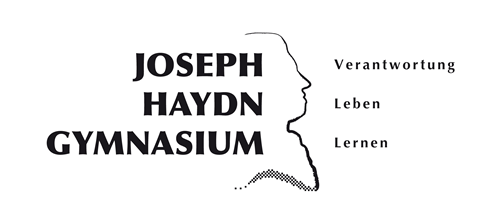 InhaltStruktur der Elternbeiträge _________________________________________3Allgemeines zum freiwilligen Ganztag ________________________________4Anmeldung und Kursbeginn________________________________________6Förderkurse____________________________________________________ 7Interessenkurse _________________________________________________8AGs nach Terminabsprache		13AGs außerhalb des 13 plus-Programms 		 14Anmeldebogen (Einleger)Struktur der Elternbeiträge für das freiwillige außerunterrichtliche Angebot im Schuljahr 2019/2020Die monatlichen Elternbeiträge beziehen sich nicht auf die Ferienzeiten.Freiwilliger Ganztagermöglicht flexible und verlässliche Förderangebote und Arbeitsgemein-schaften außerhalb des Schulunterrichts für Schülerinnen und Schüler der Sekundarstufe I. Die Kosten für die Betreuung werden aus einem Förderzuschuss des Landes NRW und dem Eigenanteil der Eltern finanziert.Das Joseph-Haydn-Gymnasium bietet diese Form der Förderung und Betreuung der Schülerinnen und Schüler „nach 13 Uhr“ seit 2006 an. Mit der Umstellung der Unterrichtszeit auf eine einheitliche Zeitstruktur von 60 Minuten ist das Nachmittagsprogramm im Schuljahr 2011/2012 entsprechend angepasst und optimiert worden. Das Angebot richtet sich an die Sekundarstufe I und findet von Montag bis Donnerstag in der Zeit von 12.25 Uhr bis 15.35 Uhr statt. Der freiwillige Ganztag baut sich aus zwei Einheiten auf, in denen eine fachliche Betreuung und Aufsicht gewährleistet wird. Die Einheiten können nach individuellem Bedarf ausgewählt werden. Neben der Anleitung zur selbstständigen Bearbeitung der Hausaufgaben werden Arbeitsgemeinschaften angeboten. Die Betreuung der Hausaufgaben ist durch Kollegen und Kolleginnen, die Betreuung der Arbeitsgemeinschaften durch Eltern, externen Fachkräften und Schülertutoren gewährleistet.Block IMittagessen von 12.30 bis 12.50 h Mittagessen von 13.50 bis 14.20 hNach Ende des Schulunterrichts können die Schülerinnen und Schüler in der Mensa des JHGs ein Mittagessen einnehmen. Die Firma „Stattküche“ aus Münster liefert das Mensaessen. Über das Internetportal www.schulessen-senden.de  oder  über ein Terminal in der Schule kann das Essen bis 09.00 Uhr morgens desselben Tages bestellt oder bis 08.00 Uhr abbestellt werden, wenn auch eine frühere Bestellung wünschenswert bleibt. Jede Schülerin, jeder Schüler kann jetzt flexibel auf Veränderungen (Krankheit etc.) reagieren. Die Abrechnung erfolgt über ein Guthabenkonto, das die Eltern über die Einzahlung eines Geldbetrags auffüllen. Die Eltern können jederzeit Einsicht in das Essenskonto ihres Kindes nehmen. Die Abrechnung liegt dabei in der Verantwortung der Firma „Stattküche“.Block IIHausaufgabenbetreuung  von 12.50 h bis 13.50 h und  von 14.20 h bis 15.20 h In festen Gruppen findet die Hausaufgabenbetreuung durch Kollegen und Kolleginnen der Schule statt. Eine kontinuierliche Teilnahme an der Hausaufgabenbetreuung ist erwünscht. Die Hausaufgaben-betreuung ist kostenlos. Block IIIArbeitsgemeinschaften von 14.20 h bis 15.35 h Kursleiterinnen und Kursleiter sind ausgewählte Schülertutoren, Referendare, Lehrer und Lehrerinnen, Eltern oder externe Fachkräfte. Die Einrichtung der Kurse richtet sich nach der Zahl der Anmeldungen. Der Kostenbeitrag für die Eltern beträgt 10 € pro Kurs und Monat. Werden die Arbeitsgemein-schaften von externen Fachkräften geleitet, betragen die Kosten pro Monat 20 €. Die Anmeldung ist für ein Schulhalbjahr verbindlich. Ab-meldungen sind nur zum Halbjahr möglich.Förderkurse von 14.20 h bis 15.20 h Bei Bedarf werden Förderkurse z.B. in den Kernfächern Mathematik, Deutsch, Englisch, Latein und Französisch eingerichtet. Kursleiterinnen und Kursleiter sind ausgewählte Schülertutoren. Der Kostenbeitrag beträgt pro Kurs 10 €.Nehmen mehrere Personen am Förderkurs teil (max. 3), reduziert sich der Beitrag pro Person.Anmeldeformulare zu Förderkursen sind im Sekretariat erhältlich. Nachmittagsbetreuung AnmeldungDie Anmeldung zum Nachmittagsprogramm erfolgt auf dem beigelegten Formular. Das Formular ist auch im Sekretariat des JHG erhältlich oder kann unter der Adresse www.jhgsenden.de/freiwilliger-ganztag/programm heruntergeladen werden.Das Anmeldeverfahren läuft vom 02.09.2019 bis 05.09.2019.KursbeginnDie Hausaufgabenbetreuung be-ginnt am 29.08.2019. Hierzu laufen die Anmeldungen direkt in der ersten Schulwoche.Die weiteren Kurse laufen ab dem 16.09.2018, wenn nicht andere Zeitangaben im folgenden Programm stehen. Ob die im Programmheft angebotenen Kurse stattfinden, hängt von den Anmeldezahlen ab. Nähere Informationen dazu sind dem Schaukasten in der Pausenhalle zu entnehmen.Engagieren Sie sich!Wer möchte auch einmal einen Kurs oder eine AG am JHG anbieten? Hierzu sprechen wir besonders die Eltern aus dem 5., 6. und 7. Jahrgang an. Haben Sie Lust mit den Kindern zu kochen, backen oder handwerkliche Dinge zu erstellen?Bei Interesse sprechen Sie bitte mit Frau Petra Busche-mail: p.busch@jhgsenden.deOrganisatorin des Nachmittagsprogramms am JHG.FörderkurseSchüler helfen Schülern14.20 Uhr – 15.20 UhrGanzjährige Förderkursewerden bei Bedarf eingerichtet, wenn sich mindestens 3 Schülerinnen und Schüler angemeldet haben und zwarfür die Fächer Englisch und Mathematik in den Jahrgangstufen 6, 7 und 8. In den Kursen werden unterrichtsorientierte Aufgaben wiederholt und geübt. Dabei erfolgt eine enge Zusammenarbeit zwischen dem jeweiligen Tutor und der unterrichtenden Lehrperson. Die notwendigen Materialien, z.B. Übungsaufgaben und Lösungen, werden durch die Schule zur Verfügung gestellt. Die Kosten pro Förderkurs betragen pro 60 Minuten 10 €.Je nach Teilnehmerzahl verringert sich der Beitrag.Sollten Sie für Ihr Kind einen Förderkurs wünschen, so melden Sie Ihr Kind mit dem Anmeldebogen, den Sie im Sekretariat erhalten, an.Erst nach der Anmeldung und dem Erreichen der Mindestteilnehmerzahl erfolgt die Terminabsprache.Kurzzeitige Förderkurse für 6 bis 8 Wochenwerden je nach Bedarf für die Klassen 5, 6, 7 und 8 in den Fächern Deutsch, Englisch, Französisch, Latein und Mathematik durchgeführt. In den Kursen werden unterrichtsorientierte Aufgaben wiederholt und geübt. Dabei erfolgt eine enge Zusammenarbeit zwischen dem jeweiligen Tutor und der unterrichtenden Lehrperson. Das notwendige Material, z.B. Übungsaufgaben, wird durch die Schule zur Verfügung gestellt. Individuelle Stärken werden beachtet und jeder seinen Fähigkeiten entsprechend gefördert.Für die als Tutorin und Tutor arbeitenden Schülerinnen und Schüler bedeutet dies ein besonders eigenverantwortliches Handeln und die Übernahme von Verantwortung, da sie das Material vorbereiten, den Kurs leiten und auf die einzelnen Förderkursteilnehmer eingehen müssen.Die Kosten pro Förderkurs betragen für 60 Minuten 10 €.AGs14.20 Uhr – 15.35 UhrMontagNäh, was Dir gefällt! Eine kreative Näh-AG, in der alle Schülerinnen und Schüler herzlich willkommen sind.Wenn du noch nie genäht hast, kannst du hier die Grundlagen dafür erlernen und wenn du schon ganz gut nähen kannst, finden wir neue Herausforderungen für dich.Ob du ein einfaches Kissen nähen willst, ein Kleidungsstück, ein Kuscheltier oder eine Tasche usw.,mit der fachlichen Unterstützung von Frau Jutta Fröhling (Schneidermeisterin vom Nähcafé Elfenspiegel)wird was Schönes draus.Es werden regelmäßig Mitmach-Projekte angeboten, du darfst aber auch deine eigenen Ideen in Stoff und Faden umsetzen.So nähst du immer das, was dir gefällt! Die monatlichen Kosten betragen 20 €.Nähere Infos auch unter der Telefonnummer 02597 / 93 91 366 Textilraum 131Jutta Fröhling, Schneidermeisterin und Inhaberin des Nähcafés Elfenspiegel in Senden.Dienstag10-Finger-SchreibenHier werden Basiskenntnisse vermittelt. Der Kurs richtet sich an Schülerinnen und Schüler der Klassen 5, 6 und 7. Sie erlernen das 10-Finger-Tastaturschreiben mit dem internetbasierten Programm TypingMaster. Die monatlichen Kosten betragen 10 €.Computerraum 14.20 – 15.05 hFrau TescheCAD-Kurs 1CAD-Kurs für Anfänger Computer Aided Design (CAD) ist die Bezeichnung für das computerunterstützte Entwerfen von 3D-Konstruktionen in vielen Berufen, z.B. in der Architektur, Bautechnik, Luftfahrttechnik, Holz- und Kunststofftechnik und beim Fahrzeugbau, Maschinenbau, Schiffsbau. Wir arbeiten mit AutoCAD Inventor 2018. In Kooperation mit dem Bildungszentrum der Handwerkskammer Münster wurden als Schulungsinhalte festgelegt: Grundlagen der Software-Bedienung, Koordinatensysteme, Erstellen und Bearbeiten von Volumenkörpern, Konstruieren von Einzelteilen und Erstellen von Baugruppen in einfachen Konstruktionen.Umfang:Ca. 30 Unterrichtsstunden 
(15 x 90 min.).Der Kurs richtet sich an technik-interessierte Schülerinnen und Schüler der Klasse 9 und findet 
dienstags von 14.15 Uhr bis 15.45 Uhr statt. Voraussetzungen: 
PC-Erfahrung, geübter Umgang mit der Computermaus, PC ≥ Pentium 4 mit 19 Zoll Monitor, DSL-Internetzugang und Headset. Die monatlichen Kosten betragen 10 €.Computerraum 231Herr HahnCAD-Kurs 2CAD-Kurs für Fortgeschrittene Computer Aided Design (CAD) ist die Bezeichnung für das computerunterstützte Entwerfen von 3D-Konstruktionen in vielen Berufen, z.B. in der Architektur, Bautechnik, Luftfahrttechnik, Holz- und Kunststofftechnik und beim Fahrzeugbau, Maschinenbau, Schiffsbau. Wir arbeiten mit AutoCAD Inventor 2018. In Kooperation mit dem Bildungszentrum der Handwerkskammer Münster wurden als Schulungsinhalte festgelegt: Grundlagen der Software-Bedienung, Koordinatensysteme, Erstellen und Bearbeiten von Volumenkörpern, Konstruieren von Einzelteilen und Erstellen von Baugruppen bei komplexeren Konstruktionen, Explosionszeichnungen,
Fotorealistische Darstellung (Rendering), Drucken und Plotten der Modelle.Umfang: 
Ca. 30 Unterrichtsstunden (15 x 90 min.).Der Kurs richtet sich an technik-interessierte Schülerinnen und Schüler der Stufe EF und findet 
dienstags von 14.15 Uhr bis 15.45 Uhr statt. 
Voraussetzungen: 
PC-Erfahrung, geübter Umgang mit der Computermaus, PC ≥ Pentium 4 mit 19 Zoll Monitor, DSL-Internetzugang und Headset. Die monatlichen Kosten betragen 10 €.Computerraum 231Herr HahnMittwoch
Näh, was Dir gefällt!Eine kreative Näh-AG, in der alle Schülerinnen und Schüler herzlich willkommen sind.Wenn du noch nie genäht hast, kannst du hier die Grundlagen dafür erlernen und wenn du schon ganz gut nähen kannst, finden wir neue Herausforderungen für dich.Ob du ein einfaches Kissen nähen willst, ein Kleidungsstück, ein Kuscheltier oder eine Tasche usw.,mit der fachlichen Unterstützung von Frau Jutta Fröhling (Schneidermeisterin vom Nähcafé Elfenspiegel)wird was Schönes draus.Es werden regelmäßig Mitmach-Projekte angeboten, du darfst aber auch deine eigenen Ideen in Stoff und Faden umsetzen.So nähst du immer das, was dir gefällt!Die monatlichen Kosten betragen 20 €.Nähere Infos auch unter der Telefonnummer 02597 / 93 91 366 
Textilraum 131Jutta Fröhling, Schneidermeisterin und Inhaberin des Nähcafés Elfenspiegel in Senden.Lego-Roboter-AGIn kleinen Gruppen baut ihr zunächst einen einfachen LEGO-Roboter und lernt grundlegende Elemente der Programmierung am Tablet. Wenn euer Roboter einige Aufgaben selbstständig meistern kann, seid ihr fit für eigene Projekte. Das kann z. B. ein Hund, ein Greifarm oder ein Fahrzeug sein, das ihr nach eigenen Vorstellungen oder nach einer Anleitung baut. Dann müsst ihr dem Roboter noch beibringen, was er tun soll. Vielleicht möchtet ihr euch auch bei einer Rallye durchs Labyrinth mit den anderen Gruppen messen.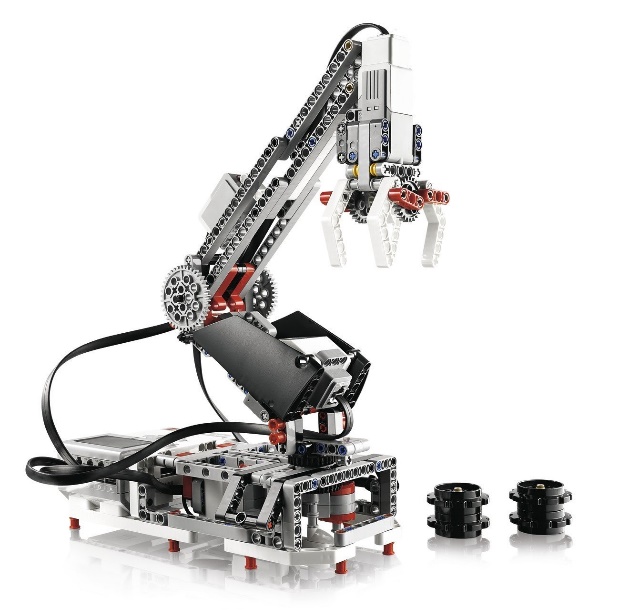 Die AG richtet sich an Schüler ab Klasse 5. Die Anzahl der Teilnehmer ist begrenzt.Die monatlichen Kosten betragen 10 €.Physikraum  Frau PöppingErste Hilfe-AG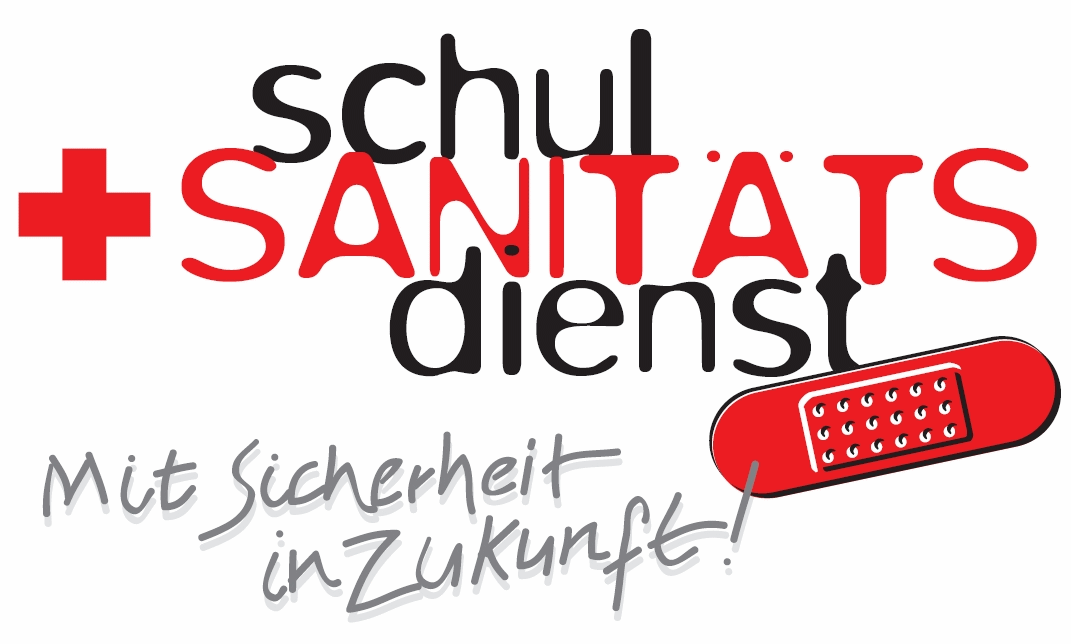 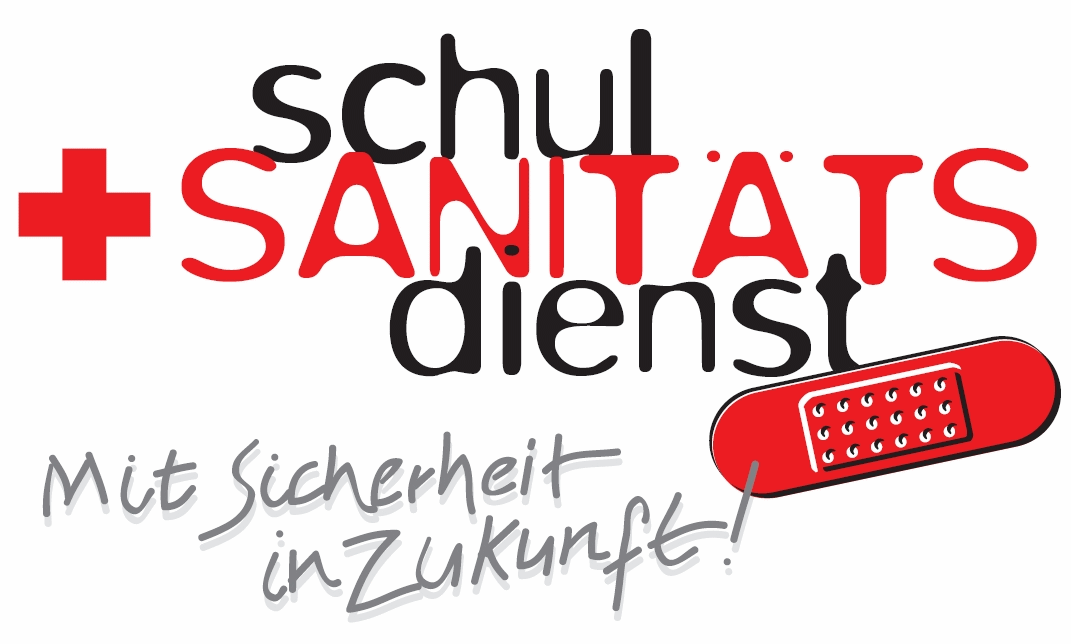 Du bist hilfsbereit? Du möchtest verletzten Mitschülern/innen helfen können? Du möchtest Erste-Hilfe-Experte/in werden? Dann mach mit bei unserer Sani AG ab Klasse 7! Hier lernst du alles, was ein/e "große/r Sanitäter/in" wissen muss. In Kooperation mit dem Jugendrotkreuz Senden möchten wir euch aus- und fortbilden. Wir werden uns vor allem praktisch mit den unterschiedlichsten Aspekten der Ersten Hilfe beschäftigen, so dass euch dieses Wissen in Alltagssituationen hier in der Schule aber auch im Privatleben hilft. Wenn ihr unsere AG regelmäßig besucht, könnt ihr Wunden versorgen, erkennt eine Gehirnerschütterung und wisst, was bei Insektenstichen oder Knochenbrüchen zu tun ist. Mit Hilfe zahlreicher Fallbeispiele üben und trainieren wir z.B. dabei die stabile Seitenlage, das Anlegen von Verbänden und Pflastern, die Nutzung eines Defibrillators und vieles, vieles mehr. Neben dem Training darf aber natürlich auch der Spaß nicht zu kurz kommen. Nach Teilnahme an der AG und Abschluss eines Erste-Hilfe-Lehrgangs mit Prüfung, könnt ihr als Schulsanitäter aktiv werden.
Wie in jeder Schule passieren auch bei uns Unfälle und die SSDler/innenkönnen richtig, gut und schnell helfen. Und wir freuen uns auf die Arbeit mit euch! Termin: ab 14.00 Uhr Frau Fries, Darius Afsari (JRK Senden) Back- und Koch-AGDie AG richtet sich an die Schülerinnen und Schüler aller Jahrgangstufen. Kuchen und Plätzchen backen ohne fertige Backmischung, einfache und leckere Gerichte kochen, neue Rezepte besprechen und ausprobieren. Für die Zutaten wird ein Kostenbeitrag von 2,50 € pro stattfindenden Termin erhoben. Die monatlichen Kosten betragen 10 €.KücheBeginn: ab dem 30.10.2019Frau Brabetz QuanteDonnerstagBrass-BandSeit  Jahren besteht die Möglichkeit, die in den Bläserklassen erworbenen Instrumentalkenntnisse in unserer Brass-Band zu vertiefen.Aber auch für alle Bläser, die ca. 2 Jahre ihr Instrument spielen, ist die Brass-Band offen. Gerne würden wir unseren Gesamtklang mit einem Schlagzeug und E-Bass abrunden. Interessierte Musikerinnen und Musiker sind herzlich willkommen.KostenfreiMusikraum Herr BittingAGs nach Termin-absprache.SchulbandHast Du Lust, in einer Band mitzuspielen und/oder als Sänger/in aktiv zu werden? Besitzt Du Grundkenntnisse auf einem Instrument, das in einer Rock-Pop-Band eingesetzt werden kann? Dann bist du hier genau richtig!Unter Anleitung eines erfahrenen Lehrers der Musikschule Münster e.V. lernt ihr Grundlegendes über die Arbeit und Probenabläufe in einer Band und probt für die ersten Auftritte. Die monatlichen Kosten stehen noch nicht fest.Musikraum 184Terminabsprache erfolgt mit den InteressentenTheater-AGStehst du gerne auf der Bühne und schlüpfst mit Freude in unterschiedliche Rollen? Oder wolltest du Theater spielen immer schon mal ausprobieren? Vielleicht willst du auch deine Bühnenpräsenz und deine Stimme trainieren? Dann bist du in der Theater-AG genau richtig.Die AG richtet sich an Schülerinnen und Schüler der Jahrgangsstufe 8, 9 sowie der EF. KostenfreiTermin: siehe Aushang Frau FlasdieckAGs außerhalb des 
ProgrammsKletter-AG des JHGAuch in diesem Schuljahr gehen wir wieder die Wände hoch! Angesprochen sind nicht nur die „alten Kletterziegen“ – es sind auch interessierte Schülerinnen und Schüler gesucht, die die Grundtechniken des Kletterns und des Sicherns erlernen möchten. Diese AG richtet sich damit auch (aber nicht nur) an die jüngeren Jahrgänge, insbesondere an die, die „ihre“ Sportart noch nicht gefunden haben.An 6 Terminen können wir die Möglichkeiten der Kletterhalle „BIG WALL“ in Bösensell nutzen. 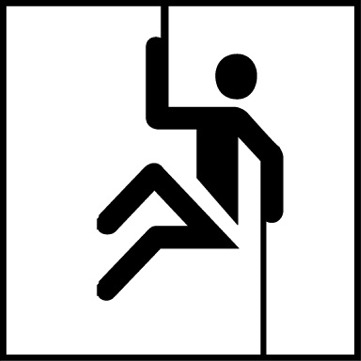 Für die Nutzung der Kletterhalle und des benötigten Materials fällt eine Nutzungsgebühr von 50 € an. Dieser Betrag ist zum ersten Termin mitzubringen. Die Anzahl der Teilnehmer ist begrenzt.Termin: siehe AushangHerr HahnCambridge CertificatesDas JHG als Stützpunktschule bietet in Zusammenarbeit mit der VHS Münster im Schuljahr 2019/20 wieder die Vorbereitung für englische Sprachprüfungen an.Die begehrten Cambridge Zertifikate, die am Gemeinsamen Europäischen Referenzrahmen ausgerichtet sind, können bei uns in den Stufen B1 bis C2 erworben werden.Das Cambridge Advanced Certificate in English ist für leistungsstärkere Schülerinnen und Schüler ab Q1 vorgesehen. Es öffnet an vielen englischsprachigen Universitäten rund um den Globus die Türen ohne Aufnahmeprüfung. Für dieses Zertifikat erhebt Cambridge eine Prüfungsgebühr von ca. 180,- €. Dazu kommen jeweils die Kosten für das Übungsmaterial und der Kursbeitrag in der Schule (zus. ca. 45,- €).Um zu den Prüfungsterminen im März 2020 topfit zu sein, bieten wir Interessenten einen vorbereitenden Workshop ab November an. Auf Aushänge diesbezüglich ist nach den Sommerferien zu achten. Ort: siehe AushangTermin: siehe AushangHerr LükenDELF / DALFSeit über 15 Jahren ist es am JHG für gute Schüler aus den Französisch-Kursen Tradition, eine DELF oder DALF Prüfung abzulegen. Dafür trifft man sich ab Mitte Oktober wöchentlich einmal, um die Prüfung vorzubereiten. Die schriftliche Prüfung ist im Januar.Die mündliche Prüfung ist im Februar.Wer nicht genau weiß, was die Sprachdiplome DELF/DALF beinhalten, möge bitte seine jeweilige Französischlehrerin oder Frau Espelage Weiß ansprechen. Darüber hinaus hilft folgender Link sehr gut: http://www.institutfrancais.de/duesseldorf/enseignants-105/Diplomes,3182/DELF-DALF,3183/ Ort: siehe AushangTermin: siehe AushangFrau Espelage WeißNotizen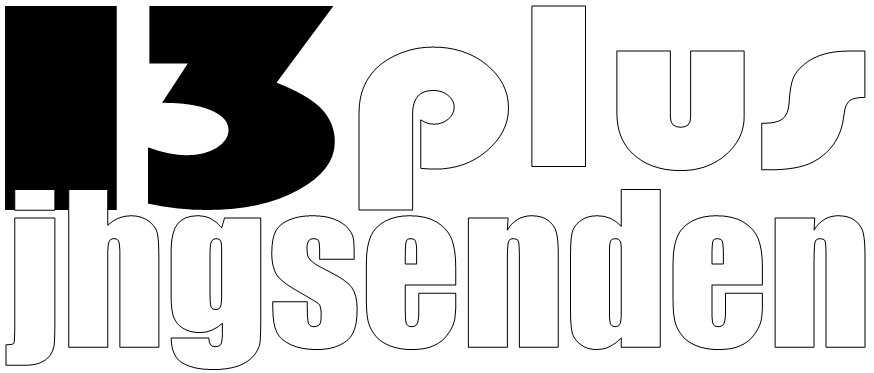 Art des AngebotsMonatliche Kosten bei Nutzung eines Angebots in der WocheMaximale Kosten im MonatHausaufgabenbetreuung0 €0 €Arbeitsgemeinschaften I0 €0 €Arbeitsgemeinschaften II 10 € im Monatje nach Anzahl der gebuchten AGsArbeitsgemeinschaften III(höhere Kosten durch spezielle Fachkräfte)20 € Im Monatje nach Anzahl der gebuchten AGsMo.Di.Mi.Do.Mittagessen12.30 – 14.20 Uhr12.30 – 14.20 Uhr12.30 – 14.20 Uhr12.30 – 14.20 UhrHausaufgaben12.50 – 13.50 Uhr14.20 – 15.20 Uhr12.50 – 13.50 Uhr14.20 – 15.20 Uhr12.50 – 13.50 Uhr14.20 – 15.20 Uhr12.50 – 13.50 Uhr14.20 – 15.20 UhrKursangebote14.20 – 15.35 Uhr14.20 – 15.35 Uhr14.20 – 15.35 Uhr14.20 – 15.35 Uhr